		Al Sig. SINDACOComune diPiazzola sul Brenta (PD)OGGETTO: Richiesta concessione in uso della Sala Consiliare	Il/la sottoscritto/a _______________________________nato/a_______________________il _______________________e residente in ____________________________________________via _______________________________ tel__________________cell______________________e.mail___________________________________________________________________________in nome proprioin nome del gruppo/associazione/ente denominato__________________________________che dichiara di rappresentare a tutti gli effetti                                  Dati obbligatori per emissione E-Fattura (Fattura Elettronica): 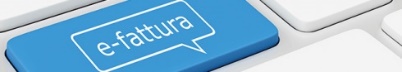 Ragione sociale__________________________________________________ oppureCognome e Nome _____________________________________________Codice Fiscale ______________________________P. Iva ____________________________________ Via ______________________ n. ____Città____________________ Provincia____ Mail________________________________________________________Dati per ricevimento E-Fattura (Fattura Elettronica):Codice Destinatario _______________ oppureindirizzo PEC _____________________ CHIEDE L’UTILIZZO DELLA SALA CONSILIARE per il giorno ______________________________dalle ore_________alle ore__________per il periodo dal _____________al ___________dalle ore_________alle ore___________per (indicare dettagliatamente l’attività da svolgere nella Sala nel/i giorno/i richiesto/i)_______________________________________________________________________________Si chiede, inoltre, la possibilità di avere a disposizione: n. ….. sedie per il pubblicon. ……tavolo/i per i relatoriimpianto microfoniproiettorePer ulteriori esigenze organizzative rivolgersi all’ufficio Cultura – Tel 049 9697941.SI IMPEGNA Aprovvedere al versamento della somma, se dovuta e se autorizzati all’uso, prima della data di utilizzo della Sala Consiliare;assumere la qualità di referente responsabile della gestione della Sala Consiliare e delle attrezzature richieste;usare la Sala e le attrezzature al suo interno contenute in modo consono al mantenimento delle stesse nello   stato in cui sono state trovate;Distinti salutiData 						(firma) __________________________________Si autorizza a pagamentoSi autorizza uso gratuito                        Il SindacoAvv. Enrico Alfonso Michele Zin